Rendez-Vous d’Expert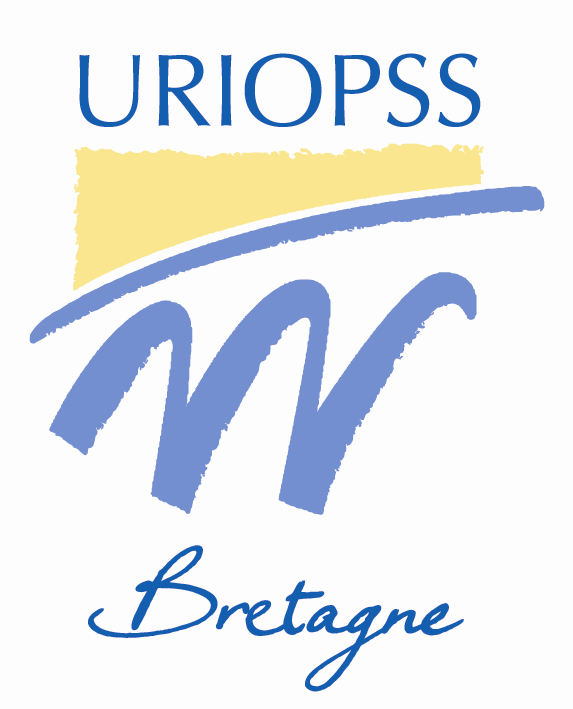 PATRIMOINE IMMOBILIER ET PROJETSQuels enjeux stratégiques et opérationnels dans le cadre des mutations du secteur sanitaire, médico-social et social ?24 JANVIER 2017L’URIOPSS Bretagne avec le soutien de la Banque Populaire de l’Ouest, membre du Club des Partenaires, vous propose un temps d’information et d’échanges sur le patrimoine immobilier et vos projets en la matière.En effet, plus qu’un espace de travail ou une ressource physique, le patrimoine immobilier des associations gestionnaires d’établissements et services est un lieu d’accompagnement, de vie et d’échanges. A l’image de nos pratiques, il doit évoluer et être valorisé, afin de correspondre au plus près aux besoins des usagers mais également aux standards normés en termes de respect des conditions de travail, des règles de sécurité et d’accessibilité, etc…Au-delà de ces aspects qualitatifs, le patrimoine immobilier est une ressource qu’il faut appréhender et faire évoluer, mais également protéger et valoriser à moyen-long terme.C’est pourquoi, l’URIOPSS Bretagne vous donne rendez-vous pour vous informer et échanger sur vos problématiques, vos projets immobiliers et vos réflexions stratégiques avec les interventions de : Laurent WARNIER, Directeur Opérationnel, Département Conseil et Audit, Crédit Foncier Immobilier – site Crédit Foncier ImmobilierAlexis BECQUART, Avocat Associé chez DELSOL Avocats – site Delsol AvocatsSébastien PILARD, Responsable d’Agence Bretagne-Normandie chez A2MO – site A2MOLa réunion aura lieu le 24 janvier 2017 de 10h00 à 12h30, à Rennes, dans les locaux de l’URIOPSS Bretagne.Tarif préférentiel réservé aux adhérents50€ par personneLieuRendez-vous le mardi 24 janvier 2017 de 10h0 à 12h30 dans les locaux de l’URIOPSS Bretagne - 203 G Avenue du Général Patton - BP 20219 - 35702 RENNES Cedex 7 - 02 99 87 51 52www : Fiche 88767Attention, le nombre de participants est limité. Nous vous remercions de vous inscrire à l’aide du bulletin d’inscription à suivre.Bulletin d’inscriptionPATRIMOINE IMMOBILIER ET PROJETSQuels enjeux stratégiques et opérationnels dans le cadre des mutations du secteur sanitaire, médico-social et social ?